Hoosier Interfaith Power and Light                        Information SheetHoosier Interfaith Power and Light Website and Social Media:Website: https://hoosieripl.org/Facebook: https://www.facebook.com/HoosierIPLYouTube/recorded workshops: https://www.youtube.com/user/HoosierIPLGreen Team Resources:Green Team Handout: https://hoosieripl.org/wp-content/uploads/2018/04/HIPL-Green-Team-Basics-Handout.pdfPlease contact Blake Gardiner at gardinbc@miamioh.edu if you would like to chat further about establishing a green team within your congregation.Energy Program Resources:Thriving Faith Communities Information, FAQ, and Application: https://hoosieripl.org/thriving-faith-communities/ Energy Stewards information and sign-up: https://hoosieripl.org/energy_stewards/Upcoming Events: February 5th 12:00PM ET is Renewable Energy Day, our biggest advocacy event of the year. Please contact Blake Gardiner (gardinbc@miamioh.edu) or Dori Chandler (dorichandler@hoosieripl.org) for more information about how you and others in your congregation can take part!February 17th 5:00PM ET is our next Statewide Call, use this link to register:  https://hoosieripl.salsalabs.org/February172021HIPLStatewideCall/index.html?page=register	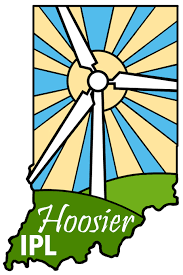 